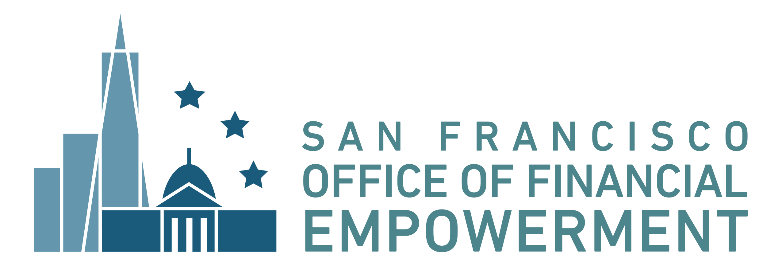 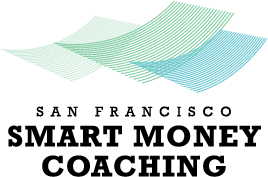 		Smart Money Coaching           For Older Adults and Adults with DisabilitiesSmart Money Coaching is a free, confidential financial coaching program that           can help you with issues around debt, savings, banking and credit.Personal: We start where you are in your personal and financial life.Customizable: We address your specific financial needs and challenges. Actionable: We will provide clear steps and actions, so you can improve			  your financial life.					To get started, contact:						Travis Spain					  phone: 415.865.5534				e-mail: traviss@sfcenter.org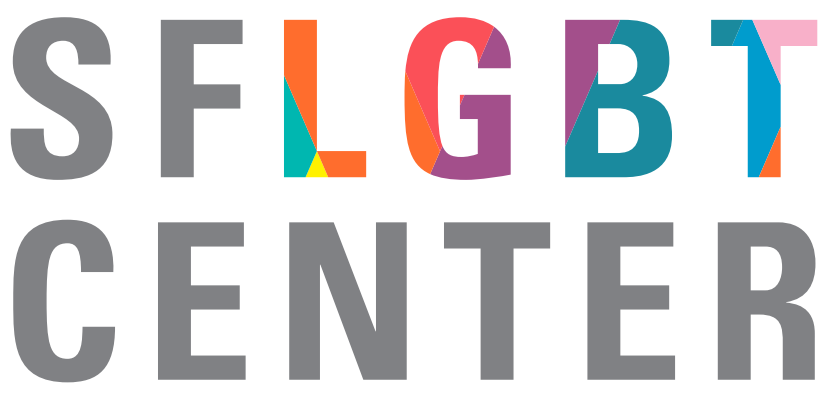 